Friday 12th February 2021
The Ten CommandmentsAfter Moses lead the Israelites through the Red sea, after three months of walking through the desert heading for the Promised Land God appeared before Moses and wrote the Ten Commandments on two stone tablets. Watch this video to find out more. https://www.youtube.com/watch?v=vTGXl_LmuxI The Ten Commandments were a set of rules sent from God by told the Hebrews how to live a good and Godly life. This was a Covenant (agreement) between God and the Israelites.The Ten Commandments, in the order given by God are:1 – You shall have no gods before me.
2 – You shall not make any idols to worship.
3 – You shall not take the Lord’s name in vain.
4 – Remember and keep the Sabbath (Sunday) holy.
5 – Honour your father and mother.
6 – You shall not kill.
7 – You shall not commit adultery.
8 –You shall not steal.
9 – You shall not bear false witness (lie). 
10 – You shall not covet your neighbour’s wife nor goods. Cut out the Commandment cards at the bottom of this work then I’d like you to arrange these in the order you would put them in. Start with the most important. Now have a look at some more modern ‘Commandments’. I would like you to write your own version of the Ten Commandments. Write them in order of the most important.These are the humanist commandments. Written by people who do not believe there is any greater power (God).1) You will strive to think of the greater good of humanity before all selfish desires.2) You will be curious, for asking questions is the only way to find answers.3) Harm to your fellow human is harm to humanity. 4) You will treat ALL humans as equals.5) You will use reason and knowledge as your guide. 6) You will not force your beliefs onto others, nor insist that yours be the only and correct way to live happily.7) If you rule, you’ll rule with reason, not with superstition. 8) You will act for the betterment of your fellow humans, and be, whenever possible, altruistic in your deeds.9) You will be good to the Earth and its bounties, for without it, humankind is lost.10) You will impart thy knowledge and wisdom gained in your lifetime to the next generation, so that with each passing century, humanity will grow wiser and more humane.Other ‘Commandments’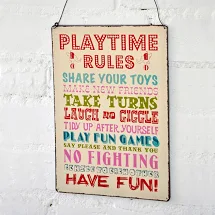 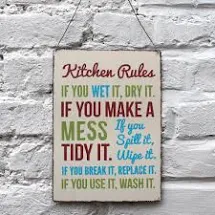 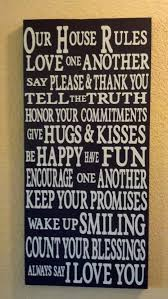 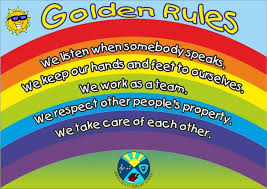 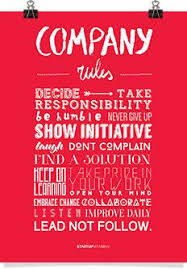 The Ten Commandment CardsYou shall have no gods before me.You shall not make any idols to worship.You shall not take the Lord’s name in vain.Remember and keep the Sabbath (Sunday) holy.
Honour your father and mother.You shall not kill.You shall not commit adultery.You shall not steal.You shall not bear false witness (lie).You shall not covet your neighbour’s wife nor goods.